Der SV Wettrup lädt zum 5. Wettruper Oktoberfest am 21. Oktober 2017 ein.

Bereits zum 5. Mal richtet der Sportverein Wettrup nun sein Vereinsfest als Oktoberfest aus.

Ab 19:00 Uhr startet die Gaudi im Es sind wieder einige Bay’rische Spiele vorbereitet. Jede Gruppe, die sich zu Beginn, des Festes bei den Spielen anmeldet, kann unter anderem beim Brez’n Werfen um einen Preis für die Gruppenkasse wetteifern. 

Auch in diesem Jahr ist besteht die Möglichkeit Essen direkt beim Kartenkauf vorzubestellen. Unser fleißiges Wies’n Personal wird euch dann die Bay’rischen Schmankerl (Haxe, Leberkäs‘ oder Burger + typische Beilagen) servieren.

Karten können bereits zum vergünstigten Vorverkaufspreis von 4 € pro Person in den Gaststätten Schrichte, Wettrup sowie auch im Edeka Markt Meyners in Wettrup erworben werden. Dort ist es auch möglich für eure Gruppe Essen per Vorkasse vorzubestellen.

Der Sportverein Wettrup freut sich auf euer Kommen!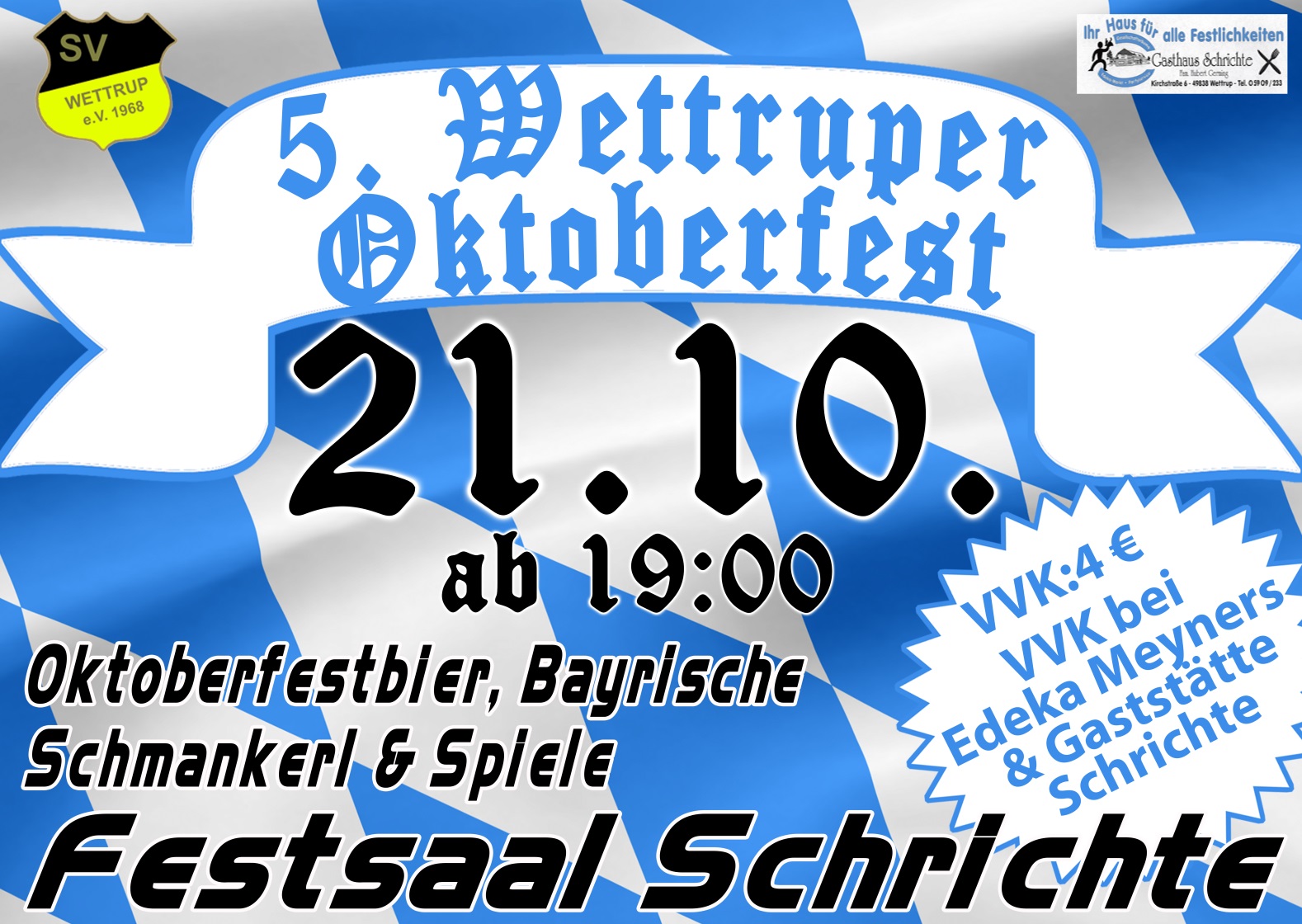 